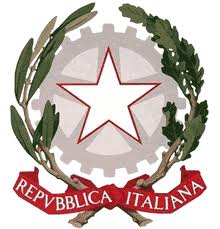 MINISTERO DELLA CULTURABIBLIOTECA NAZIONALE UNIVERSITARIA DI TORINOMODULO RICHIESTA PRESTITO INTERBIBLIOTECARIO - ILL Al Direttore della Biblioteca _______________________________________                                                             di _______________________________________OPERA RICHIESTA:AUTORE:____________________________________________________________________TITOLO: ____________________________________________________________________COLLOCAZIONE: ______________________________________________________________LUOGO E ANNO DI EDIZIONE: ____________________________________________________ RICHIEDENTE:COGNOME – NOME: ___________________________________________________________INDIRIZZO. __________________________________________________________________TELEFONO: __________________________________________________________________E-MAIL: _____________________________________________________________________RISPOSTA RICEVUTA: _________________________________________________________                                 _________________________________________________________PREVENTIVO: ____________________ARRIVO VOLUME: _________________SCADENZA: ______________________RESTITUZIONE: __________________Data, __________________                          firma richiedente ____________________DA INSERIRE NELL P. PRESTITO INTERBIBLIOTECARIO ILL